                        PURPLE MASH COMPUTING SCHEME OF WORK - KNOWLEDGE ORGANISER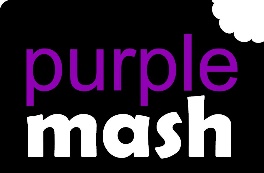 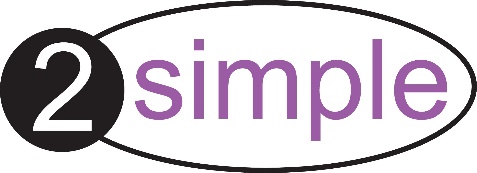 Unit: 5.4 – Databases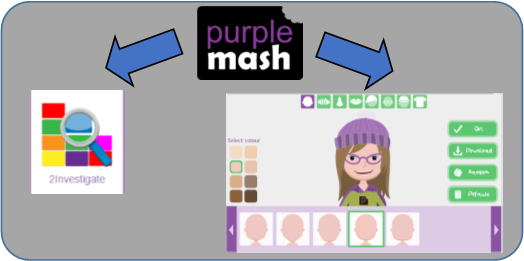                         PURPLE MASH COMPUTING SCHEME OF WORK - KNOWLEDGE ORGANISERUnit: 5.4 – Databases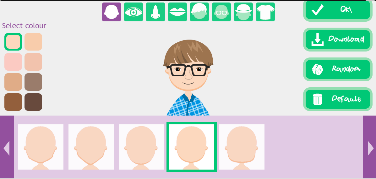 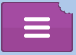 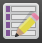 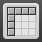 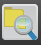 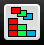 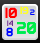 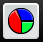 